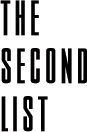 Author’s Note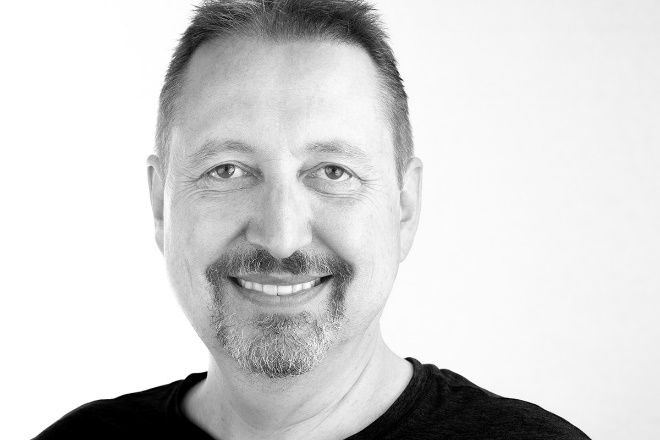 'The Second List' was quite the project. I started writing this book with only the prologue in mind, not knowing where the journey would take me. Gradually, the story began to emerge, page after page, not only taking the characters, but also myself on a ride that I would not miss for anything. Plagued with a short attention span, often abandoning projects that started with great enthusiasm, the arising mystery kept me on my toes, more so with every word written. It had to, or there would be no ‘The Second List’ thriller today. After presenting a first draft to my wife Susan, she strongly urged me to drop everything and apply the necessary elbow grease to polish the set story into a final product. I did.Setting only highest standards for myself, ‘The Second List’ is a book I am truly proud of, and hope you enjoy reading it as much as I had discovering it.maxbridgesauthor.com – hello@maxbridgesauthor.com© 2021, Max Bridges